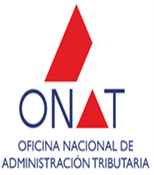 DECLARACIÓN JURADAIMPUESTO SOBRE INGRESOS PERSONALES – PESOS CUP SECTOR AGROPECUARIO – CAÑERO DECLARACIÓN JURADAIMPUESTO SOBRE INGRESOS PERSONALES – PESOS CUP SECTOR AGROPECUARIO – CAÑERO DECLARACIÓN JURADAIMPUESTO SOBRE INGRESOS PERSONALES – PESOS CUP SECTOR AGROPECUARIO – CAÑERO DECLARACIÓN JURADAIMPUESTO SOBRE INGRESOS PERSONALES – PESOS CUP SECTOR AGROPECUARIO – CAÑERO DECLARACIÓN JURADAIMPUESTO SOBRE INGRESOS PERSONALES – PESOS CUP SECTOR AGROPECUARIO – CAÑERO DECLARACIÓN JURADAIMPUESTO SOBRE INGRESOS PERSONALES – PESOS CUP SECTOR AGROPECUARIO – CAÑERO DECLARACIÓN JURADAIMPUESTO SOBRE INGRESOS PERSONALES – PESOS CUP SECTOR AGROPECUARIO – CAÑERO DECLARACIÓN JURADAIMPUESTO SOBRE INGRESOS PERSONALES – PESOS CUP SECTOR AGROPECUARIO – CAÑERO DECLARACIÓN JURADAIMPUESTO SOBRE INGRESOS PERSONALES – PESOS CUP SECTOR AGROPECUARIO – CAÑERO DECLARACIÓN JURADAIMPUESTO SOBRE INGRESOS PERSONALES – PESOS CUP SECTOR AGROPECUARIO – CAÑERO DECLARACIÓN JURADAIMPUESTO SOBRE INGRESOS PERSONALES – PESOS CUP SECTOR AGROPECUARIO – CAÑERO DECLARACIÓN JURADAIMPUESTO SOBRE INGRESOS PERSONALES – PESOS CUP SECTOR AGROPECUARIO – CAÑERO DECLARACIÓN JURADAIMPUESTO SOBRE INGRESOS PERSONALES – PESOS CUP SECTOR AGROPECUARIO – CAÑERO DECLARACIÓN JURADAIMPUESTO SOBRE INGRESOS PERSONALES – PESOS CUP SECTOR AGROPECUARIO – CAÑERO DECLARACIÓN JURADAIMPUESTO SOBRE INGRESOS PERSONALES – PESOS CUP SECTOR AGROPECUARIO – CAÑERO DECLARACIÓN JURADAIMPUESTO SOBRE INGRESOS PERSONALES – PESOS CUP SECTOR AGROPECUARIO – CAÑERO DECLARACIÓN JURADAIMPUESTO SOBRE INGRESOS PERSONALES – PESOS CUP SECTOR AGROPECUARIO – CAÑERO DJ – 09DJ – 09       Liquidación año             Campaña    Período Fiscal     Inicio              Fin Mes y año    Mes y año              Campaña    Período Fiscal     Inicio              Fin Mes y año    Mes y año              Campaña    Período Fiscal     Inicio              Fin Mes y año    Mes y año NITNITRectificación DJRectificación DJ             Campaña    Período Fiscal     Inicio              Fin Mes y año    Mes y año              Campaña    Período Fiscal     Inicio              Fin Mes y año    Mes y año              Campaña    Período Fiscal     Inicio              Fin Mes y año    Mes y año      Carné de Identidad     Carné de IdentidadRectificación DJRectificación DJ       Nombre (s) y apellidos.        Nombre (s) y apellidos.        Nombre (s) y apellidos.        Nombre (s) y apellidos.        Nombre (s) y apellidos.        Nombre (s) y apellidos.        Nombre (s) y apellidos.        Nombre (s) y apellidos.        Nombre (s) y apellidos.        Nombre (s) y apellidos.        Nombre (s) y apellidos.        Nombre (s) y apellidos.        Nombre (s) y apellidos.        Nombre (s) y apellidos.        Nombre (s) y apellidos.        Nombre (s) y apellidos.        Nombre (s) y apellidos.        Nombre (s) y apellidos.        Nombre (s) y apellidos.        Nombre (s) y apellidos.          Domicilio según      Carné de Identidad                 Domicilio según      Carné de Identidad        Calle o AvenidaCalle o AvenidaCalle o AvenidaNúmeroNúmeroApto.Apto.Apto.Apto.  Entrecalles  Entrecalles  Entrecalles  Entrecalles  Entrecalles  Entrecalles  Entrecalles  Entrecalles  EntrecallesReferenciaReferenciaReferenciaReferenciaReferencia Reparto Reparto Reparto Reparto Reparto RepartoMunicipioMunicipioMunicipioMunicipioMunicipioMunicipioMunicipioMunicipioProvinciaCódigo Zona PostalCódigo Zona PostalCódigo Zona PostalTeléfono          Teléfono          Correo electrónicoCorreo electrónicoCorreo electrónicoCorreo electrónicoCorreo electrónicoCorreo electrónico  Opera en su municipio               Sí         No  Opera en su municipio               Sí         No  Opera en su municipio               Sí         No  Opera en su municipio               Sí         No  Opera en su municipio               Sí         No  Opera en su municipio               Sí         No  Opera en su municipio               Sí         No  Opera en su municipio               Sí         NoMunicipio donde opera SECCIÓN  AINGRESOS OBTENIDOS Y GASTOS DEDUCIBLES  POR  ACTIVIDADActividades  conceptoActividades  conceptoActividades  conceptoActividades  conceptoPeríodo que se liquidaPeríodo que se liquidaPeríodo que se liquidaPeríodo que se liquidaIngresos obtenidosIngresos obtenidos      Gastos deducibles           de la actividad      Gastos deducibles           de la actividadFilaSECCIÓN  AINGRESOS OBTENIDOS Y GASTOS DEDUCIBLES  POR  ACTIVIDADCódigo Código Código NombreDesdeDesdeHastaHastaImporte%%  ImporteFilaSECCIÓN  AINGRESOS OBTENIDOS Y GASTOS DEDUCIBLES  POR  ACTIVIDADCódigo Código Código NombreDMDMImporte%%  ImporteFilaSECCIÓN  AINGRESOS OBTENIDOS Y GASTOS DEDUCIBLES  POR  ACTIVIDAD1SECCIÓN  AINGRESOS OBTENIDOS Y GASTOS DEDUCIBLES  POR  ACTIVIDAD2SECCIÓN  AINGRESOS OBTENIDOS Y GASTOS DEDUCIBLES  POR  ACTIVIDAD3SECCIÓN  AINGRESOS OBTENIDOS Y GASTOS DEDUCIBLES  POR  ACTIVIDADTotalTotalTotalTotalTotalTotalTotalTotal4SECCIÓN BDETERMINACIN DE LA BASE IMPONIBLEConceptoConceptoConceptoConceptoConceptoConceptoConceptoConceptoConceptoConceptoConcepto       ImporteFilaSECCIÓN BDETERMINACIN DE LA BASE IMPONIBLEIngresos obtenidos para  liquidación del Impuesto (viene de SECCIÓN A casilla 12 fila 4)Ingresos obtenidos para  liquidación del Impuesto (viene de SECCIÓN A casilla 12 fila 4)Ingresos obtenidos para  liquidación del Impuesto (viene de SECCIÓN A casilla 12 fila 4)Ingresos obtenidos para  liquidación del Impuesto (viene de SECCIÓN A casilla 12 fila 4)Ingresos obtenidos para  liquidación del Impuesto (viene de SECCIÓN A casilla 12 fila 4)Ingresos obtenidos para  liquidación del Impuesto (viene de SECCIÓN A casilla 12 fila 4)Ingresos obtenidos para  liquidación del Impuesto (viene de SECCIÓN A casilla 12 fila 4)Ingresos obtenidos para  liquidación del Impuesto (viene de SECCIÓN A casilla 12 fila 4)Ingresos obtenidos para  liquidación del Impuesto (viene de SECCIÓN A casilla 12 fila 4)Ingresos obtenidos para  liquidación del Impuesto (viene de SECCIÓN A casilla 12 fila 4)Ingresos obtenidos para  liquidación del Impuesto (viene de SECCIÓN A casilla 12 fila 4)5SECCIÓN BDETERMINACIN DE LA BASE IMPONIBLE(-) Mínimo Exento autorizado(-) Mínimo Exento autorizado(-) Mínimo Exento autorizado(-) Mínimo Exento autorizado(-) Mínimo Exento autorizado(-) Mínimo Exento autorizado(-) Mínimo Exento autorizado(-) Mínimo Exento autorizado(-) Mínimo Exento autorizado(-) Mínimo Exento autorizado(-) Mínimo Exento autorizado6SECCIÓN BDETERMINACIN DE LA BASE IMPONIBLE(-) Gastos deducibles por el ejercicio de la actividad (viene de SECCIÓN A casilla 13 fila 4)(-) Gastos deducibles por el ejercicio de la actividad (viene de SECCIÓN A casilla 13 fila 4)(-) Gastos deducibles por el ejercicio de la actividad (viene de SECCIÓN A casilla 13 fila 4)(-) Gastos deducibles por el ejercicio de la actividad (viene de SECCIÓN A casilla 13 fila 4)(-) Gastos deducibles por el ejercicio de la actividad (viene de SECCIÓN A casilla 13 fila 4)(-) Gastos deducibles por el ejercicio de la actividad (viene de SECCIÓN A casilla 13 fila 4)(-) Gastos deducibles por el ejercicio de la actividad (viene de SECCIÓN A casilla 13 fila 4)(-) Gastos deducibles por el ejercicio de la actividad (viene de SECCIÓN A casilla 13 fila 4)(-) Gastos deducibles por el ejercicio de la actividad (viene de SECCIÓN A casilla 13 fila 4)(-) Gastos deducibles por el ejercicio de la actividad (viene de SECCIÓN A casilla 13 fila 4)(-) Gastos deducibles por el ejercicio de la actividad (viene de SECCIÓN A casilla 13 fila 4)7SECCIÓN BDETERMINACIN DE LA BASE IMPONIBLE(-) Total de tributos pagados asociados a la actividad (viene  de SECCIÓN F casilla 18 fila  30)(-) Total de tributos pagados asociados a la actividad (viene  de SECCIÓN F casilla 18 fila  30)(-) Total de tributos pagados asociados a la actividad (viene  de SECCIÓN F casilla 18 fila  30)(-) Total de tributos pagados asociados a la actividad (viene  de SECCIÓN F casilla 18 fila  30)(-) Total de tributos pagados asociados a la actividad (viene  de SECCIÓN F casilla 18 fila  30)(-) Total de tributos pagados asociados a la actividad (viene  de SECCIÓN F casilla 18 fila  30)(-) Total de tributos pagados asociados a la actividad (viene  de SECCIÓN F casilla 18 fila  30)(-) Total de tributos pagados asociados a la actividad (viene  de SECCIÓN F casilla 18 fila  30)(-) Total de tributos pagados asociados a la actividad (viene  de SECCIÓN F casilla 18 fila  30)(-) Total de tributos pagados asociados a la actividad (viene  de SECCIÓN F casilla 18 fila  30)(-) Total de tributos pagados asociados a la actividad (viene  de SECCIÓN F casilla 18 fila  30)8SECCIÓN BDETERMINACIN DE LA BASE IMPONIBLE(-) Otros descuentos autorizados  (-) Otros descuentos autorizados  (-) Otros descuentos autorizados  (-) Otros descuentos autorizados  (-) Otros descuentos autorizados  (-) Otros descuentos autorizados  (-) Otros descuentos autorizados  (-) Otros descuentos autorizados  (-) Otros descuentos autorizados  (-) Otros descuentos autorizados  (-) Otros descuentos autorizados  9SECCIÓN BDETERMINACIN DE LA BASE IMPONIBLEBase Imponible (filas 5-6-7-8-9 pasa a SECCIÓN G, filas de casilla 20).  Se distribuye por tramosel importe es mayor que cero)Base Imponible (filas 5-6-7-8-9 pasa a SECCIÓN G, filas de casilla 20).  Se distribuye por tramosel importe es mayor que cero)Base Imponible (filas 5-6-7-8-9 pasa a SECCIÓN G, filas de casilla 20).  Se distribuye por tramosel importe es mayor que cero)Base Imponible (filas 5-6-7-8-9 pasa a SECCIÓN G, filas de casilla 20).  Se distribuye por tramosel importe es mayor que cero)Base Imponible (filas 5-6-7-8-9 pasa a SECCIÓN G, filas de casilla 20).  Se distribuye por tramosel importe es mayor que cero)Base Imponible (filas 5-6-7-8-9 pasa a SECCIÓN G, filas de casilla 20).  Se distribuye por tramosel importe es mayor que cero)Base Imponible (filas 5-6-7-8-9 pasa a SECCIÓN G, filas de casilla 20).  Se distribuye por tramosel importe es mayor que cero)Base Imponible (filas 5-6-7-8-9 pasa a SECCIÓN G, filas de casilla 20).  Se distribuye por tramosel importe es mayor que cero)Base Imponible (filas 5-6-7-8-9 pasa a SECCIÓN G, filas de casilla 20).  Se distribuye por tramosel importe es mayor que cero)Base Imponible (filas 5-6-7-8-9 pasa a SECCIÓN G, filas de casilla 20).  Se distribuye por tramosel importe es mayor que cero)Base Imponible (filas 5-6-7-8-9 pasa a SECCIÓN G, filas de casilla 20).  Se distribuye por tramosel importe es mayor que cero)10SECCIÓN  CCALCULO DE IMPUESTO A PAGARConceptoConceptoConceptoConceptoConceptoConceptoConceptoConceptoConceptoConceptoConcepto        ImporteFilaSECCIÓN  CCALCULO DE IMPUESTO A PAGARImpuesto a pagar según escala progresiva (viene de SECCIÓN G casilla 21 fila 38)Impuesto a pagar según escala progresiva (viene de SECCIÓN G casilla 21 fila 38)Impuesto a pagar según escala progresiva (viene de SECCIÓN G casilla 21 fila 38)Impuesto a pagar según escala progresiva (viene de SECCIÓN G casilla 21 fila 38)Impuesto a pagar según escala progresiva (viene de SECCIÓN G casilla 21 fila 38)Impuesto a pagar según escala progresiva (viene de SECCIÓN G casilla 21 fila 38)Impuesto a pagar según escala progresiva (viene de SECCIÓN G casilla 21 fila 38)Impuesto a pagar según escala progresiva (viene de SECCIÓN G casilla 21 fila 38)Impuesto a pagar según escala progresiva (viene de SECCIÓN G casilla 21 fila 38)Impuesto a pagar según escala progresiva (viene de SECCIÓN G casilla 21 fila 38)Impuesto a pagar según escala progresiva (viene de SECCIÓN G casilla 21 fila 38)11SECCIÓN  CCALCULO DE IMPUESTO A PAGAR(-) Bonificaciones autorizadas(-) Bonificaciones autorizadas(-) Bonificaciones autorizadas(-) Bonificaciones autorizadas(-) Bonificaciones autorizadas(-) Bonificaciones autorizadas(-) Bonificaciones autorizadas(-) Bonificaciones autorizadas(-) Bonificaciones autorizadas(-) Bonificaciones autorizadas(-) Bonificaciones autorizadas12SECCIÓN  CCALCULO DE IMPUESTO A PAGARImpuesto a pagar (filas 11-12, si el resultado es mayor que cero)Impuesto a pagar (filas 11-12, si el resultado es mayor que cero)Impuesto a pagar (filas 11-12, si el resultado es mayor que cero)Impuesto a pagar (filas 11-12, si el resultado es mayor que cero)Impuesto a pagar (filas 11-12, si el resultado es mayor que cero)Impuesto a pagar (filas 11-12, si el resultado es mayor que cero)Impuesto a pagar (filas 11-12, si el resultado es mayor que cero)Impuesto a pagar (filas 11-12, si el resultado es mayor que cero)Impuesto a pagar (filas 11-12, si el resultado es mayor que cero)Impuesto a pagar (filas 11-12, si el resultado es mayor que cero)Impuesto a pagar (filas 11-12, si el resultado es mayor que cero)13SECCIÓN  CCALCULO DE IMPUESTO A PAGARTotal a Devolver (filas 11-12, si el resultado es negativo)Total a Devolver (filas 11-12, si el resultado es negativo)Total a Devolver (filas 11-12, si el resultado es negativo)Total a Devolver (filas 11-12, si el resultado es negativo)Total a Devolver (filas 11-12, si el resultado es negativo)Total a Devolver (filas 11-12, si el resultado es negativo)Total a Devolver (filas 11-12, si el resultado es negativo)Total a Devolver (filas 11-12, si el resultado es negativo)Total a Devolver (filas 11-12, si el resultado es negativo)Total a Devolver (filas 11-12, si el resultado es negativo)Total a Devolver (filas 11-12, si el resultado es negativo)14SECCIÓN DDECLARACIÓN JURADA RECTIFICADAConceptoConceptoConceptoConceptoConceptoConceptoConceptoConceptoConceptoConceptoConcepto        ImporteFilaSECCIÓN DDECLARACIÓN JURADA RECTIFICADAImpuesto a pagar según Declaración Rectificada (viene de SECCIÓN C fila 13)Impuesto a pagar según Declaración Rectificada (viene de SECCIÓN C fila 13)Impuesto a pagar según Declaración Rectificada (viene de SECCIÓN C fila 13)Impuesto a pagar según Declaración Rectificada (viene de SECCIÓN C fila 13)Impuesto a pagar según Declaración Rectificada (viene de SECCIÓN C fila 13)Impuesto a pagar según Declaración Rectificada (viene de SECCIÓN C fila 13)Impuesto a pagar según Declaración Rectificada (viene de SECCIÓN C fila 13)Impuesto a pagar según Declaración Rectificada (viene de SECCIÓN C fila 13)Impuesto a pagar según Declaración Rectificada (viene de SECCIÓN C fila 13)Impuesto a pagar según Declaración Rectificada (viene de SECCIÓN C fila 13)Impuesto a pagar según Declaración Rectificada (viene de SECCIÓN C fila 13)15SECCIÓN DDECLARACIÓN JURADA RECTIFICADA(-) Pago del impuesto realizado en  anterior (-) Pago del impuesto realizado en  anterior (-) Pago del impuesto realizado en  anterior (-) Pago del impuesto realizado en  anterior (-) Pago del impuesto realizado en  anterior (-) Pago del impuesto realizado en  anterior (-) Pago del impuesto realizado en  anterior (-) Pago del impuesto realizado en  anterior (-) Pago del impuesto realizado en  anterior (-) Pago del impuesto realizado en  anterior (-) Pago del impuesto realizado en  anterior 16SECCIÓN DDECLARACIÓN JURADA RECTIFICADADiferencia Impuesto a Pagar en Declaración Rectificada (si fila 15 es mayor que fila 16)   Diferencia Impuesto a Pagar en Declaración Rectificada (si fila 15 es mayor que fila 16)   Diferencia Impuesto a Pagar en Declaración Rectificada (si fila 15 es mayor que fila 16)   Diferencia Impuesto a Pagar en Declaración Rectificada (si fila 15 es mayor que fila 16)   Diferencia Impuesto a Pagar en Declaración Rectificada (si fila 15 es mayor que fila 16)   Diferencia Impuesto a Pagar en Declaración Rectificada (si fila 15 es mayor que fila 16)   Diferencia Impuesto a Pagar en Declaración Rectificada (si fila 15 es mayor que fila 16)   Diferencia Impuesto a Pagar en Declaración Rectificada (si fila 15 es mayor que fila 16)   Diferencia Impuesto a Pagar en Declaración Rectificada (si fila 15 es mayor que fila 16)   Diferencia Impuesto a Pagar en Declaración Rectificada (si fila 15 es mayor que fila 16)   Diferencia Impuesto a Pagar en Declaración Rectificada (si fila 15 es mayor que fila 16)   17SECCIÓN DDECLARACIÓN JURADA RECTIFICADADiferencia a devolver por declaración rectificada (si fila 15 es menor que fila 16 )Diferencia a devolver por declaración rectificada (si fila 15 es menor que fila 16 )Diferencia a devolver por declaración rectificada (si fila 15 es menor que fila 16 )Diferencia a devolver por declaración rectificada (si fila 15 es menor que fila 16 )Diferencia a devolver por declaración rectificada (si fila 15 es menor que fila 16 )Diferencia a devolver por declaración rectificada (si fila 15 es menor que fila 16 )Diferencia a devolver por declaración rectificada (si fila 15 es menor que fila 16 )Diferencia a devolver por declaración rectificada (si fila 15 es menor que fila 16 )Diferencia a devolver por declaración rectificada (si fila 15 es menor que fila 16 )Diferencia a devolver por declaración rectificada (si fila 15 es menor que fila 16 )Diferencia a devolver por declaración rectificada (si fila 15 es menor que fila 16 )18SECCIÓN      ETOTAL A  PAGAR                                        ConceptoConceptoConceptoConceptoConceptoConceptoConceptoConceptoConceptoConceptoConcepto       ImporteFilaSECCIÓN      ETOTAL A  PAGAR                                        IMPUESTO A PAGAR  (viene de  fila 13 o fila 17 según corresponda: son excluyentes) IMPUESTO A PAGAR  (viene de  fila 13 o fila 17 según corresponda: son excluyentes) IMPUESTO A PAGAR  (viene de  fila 13 o fila 17 según corresponda: son excluyentes) IMPUESTO A PAGAR  (viene de  fila 13 o fila 17 según corresponda: son excluyentes) IMPUESTO A PAGAR  (viene de  fila 13 o fila 17 según corresponda: son excluyentes) IMPUESTO A PAGAR  (viene de  fila 13 o fila 17 según corresponda: son excluyentes) IMPUESTO A PAGAR  (viene de  fila 13 o fila 17 según corresponda: son excluyentes) IMPUESTO A PAGAR  (viene de  fila 13 o fila 17 según corresponda: son excluyentes) IMPUESTO A PAGAR  (viene de  fila 13 o fila 17 según corresponda: son excluyentes) IMPUESTO A PAGAR  (viene de  fila 13 o fila 17 según corresponda: son excluyentes) IMPUESTO A PAGAR  (viene de  fila 13 o fila 17 según corresponda: son excluyentes) 19SECCIÓN      ETOTAL A  PAGAR                                        (-) Bonificaciones (se aplican los % autorizados al importe de la fila 19)(-) Bonificaciones (se aplican los % autorizados al importe de la fila 19)(-) Bonificaciones (se aplican los % autorizados al importe de la fila 19)(-) Bonificaciones (se aplican los % autorizados al importe de la fila 19)(-) Bonificaciones (se aplican los % autorizados al importe de la fila 19)(-) Bonificaciones (se aplican los % autorizados al importe de la fila 19)(-) Bonificaciones (se aplican los % autorizados al importe de la fila 19)(-) Bonificaciones (se aplican los % autorizados al importe de la fila 19)(-) Bonificaciones (se aplican los % autorizados al importe de la fila 19)(-) Bonificaciones (se aplican los % autorizados al importe de la fila 19)(-) Bonificaciones (se aplican los % autorizados al importe de la fila 19)20SECCIÓN      ETOTAL A  PAGAR                                        (-) Impuesto pagado en Declaraciones Juradas presentadas en el año fiscal(-) Impuesto pagado en Declaraciones Juradas presentadas en el año fiscal(-) Impuesto pagado en Declaraciones Juradas presentadas en el año fiscal(-) Impuesto pagado en Declaraciones Juradas presentadas en el año fiscal(-) Impuesto pagado en Declaraciones Juradas presentadas en el año fiscal(-) Impuesto pagado en Declaraciones Juradas presentadas en el año fiscal(-) Impuesto pagado en Declaraciones Juradas presentadas en el año fiscal(-) Impuesto pagado en Declaraciones Juradas presentadas en el año fiscal(-) Impuesto pagado en Declaraciones Juradas presentadas en el año fiscal(-) Impuesto pagado en Declaraciones Juradas presentadas en el año fiscal(-) Impuesto pagado en Declaraciones Juradas presentadas en el año fiscal21SECCIÓN      ETOTAL A  PAGAR                                        (+)  Recargo por mora (se aplica al importe de fila 19, si se paga fuera de fecha, si se paga en fecha = 0 )(+)  Recargo por mora (se aplica al importe de fila 19, si se paga fuera de fecha, si se paga en fecha = 0 )(+)  Recargo por mora (se aplica al importe de fila 19, si se paga fuera de fecha, si se paga en fecha = 0 )(+)  Recargo por mora (se aplica al importe de fila 19, si se paga fuera de fecha, si se paga en fecha = 0 )(+)  Recargo por mora (se aplica al importe de fila 19, si se paga fuera de fecha, si se paga en fecha = 0 )(+)  Recargo por mora (se aplica al importe de fila 19, si se paga fuera de fecha, si se paga en fecha = 0 )(+)  Recargo por mora (se aplica al importe de fila 19, si se paga fuera de fecha, si se paga en fecha = 0 )(+)  Recargo por mora (se aplica al importe de fila 19, si se paga fuera de fecha, si se paga en fecha = 0 )(+)  Recargo por mora (se aplica al importe de fila 19, si se paga fuera de fecha, si se paga en fecha = 0 )(+)  Recargo por mora (se aplica al importe de fila 19, si se paga fuera de fecha, si se paga en fecha = 0 )(+)  Recargo por mora (se aplica al importe de fila 19, si se paga fuera de fecha, si se paga en fecha = 0 )22SECCIÓN      ETOTAL A  PAGAR                                        TOTAL A PAGAR ( fila 19 – fila 20-fila 21 + fila 22 según corresponda) TOTAL A PAGAR ( fila 19 – fila 20-fila 21 + fila 22 según corresponda) TOTAL A PAGAR ( fila 19 – fila 20-fila 21 + fila 22 según corresponda) TOTAL A PAGAR ( fila 19 – fila 20-fila 21 + fila 22 según corresponda) TOTAL A PAGAR ( fila 19 – fila 20-fila 21 + fila 22 según corresponda) TOTAL A PAGAR ( fila 19 – fila 20-fila 21 + fila 22 según corresponda) TOTAL A PAGAR ( fila 19 – fila 20-fila 21 + fila 22 según corresponda) TOTAL A PAGAR ( fila 19 – fila 20-fila 21 + fila 22 según corresponda) TOTAL A PAGAR ( fila 19 – fila 20-fila 21 + fila 22 según corresponda) TOTAL A PAGAR ( fila 19 – fila 20-fila 21 + fila 22 según corresponda) TOTAL A PAGAR ( fila 19 – fila 20-fila 21 + fila 22 según corresponda) 23SECCIÓN  FTOTAL DE TRIBUTOS PAGADOS ASOCIADOSA LA ACTIVIDADNombre del tributo        Importe total pagado FilaSECCIÓN  FTOTAL DE TRIBUTOS PAGADOS ASOCIADOSA LA ACTIVIDADImpuesto sobre Ingresos Personales (5%) 24SECCIÓN  FTOTAL DE TRIBUTOS PAGADOS ASOCIADOSA LA ACTIVIDADImpuesto por  de  de Trabajo25SECCIÓN  FTOTAL DE TRIBUTOS PAGADOS ASOCIADOSA LA ACTIVIDADImpuesto sobre Documentos26SECCIÓN  FTOTAL DE TRIBUTOS PAGADOS ASOCIADOSA LA ACTIVIDADTasa por  de Anuncios y Propaganda Comercial  (ver instructivo)27SECCIÓN  FTOTAL DE TRIBUTOS PAGADOS ASOCIADOSA LA ACTIVIDADContribución  especial a la Seguridad Social28SECCIÓN  FTOTAL DE TRIBUTOS PAGADOS ASOCIADOSA LA ACTIVIDADOtros  tributos (especificar)29SECCIÓN  FTOTAL DE TRIBUTOS PAGADOS ASOCIADOSA LA ACTIVIDADTotal de tributos pagados30SECCIÓN  GDETERMINACIÓN DEL IMPUESTO  SEGÚN ESCALA PROGRESIVA APLICADA A  LA  BASE IMPONIBLEEscala progresiva ingresos personales PESOS – CUPEscala progresiva ingresos personales PESOS – CUPEscala progresiva ingresos personales PESOS – CUPEscala progresiva ingresos personales PESOS – CUPEscala progresiva ingresos personales PESOS – CUPEscala progresiva ingresos personales PESOS – CUPSECCIÓN  GDETERMINACIÓN DEL IMPUESTO  SEGÚN ESCALA PROGRESIVA APLICADA A  LA  BASE IMPONIBLEIngresos Netos AnualesIngresos Netos AnualesBase ImponibleTipo impositivo%Importe FilaSECCIÓN  GDETERMINACIÓN DEL IMPUESTO  SEGÚN ESCALA PROGRESIVA APLICADA A  LA  BASE IMPONIBLEExceso deHasta          Base ImponibleTipo impositivo%Importe FilaSECCIÓN  GDETERMINACIÓN DEL IMPUESTO  SEGÚN ESCALA PROGRESIVA APLICADA A  LA  BASE IMPONIBLE012,0001031SECCIÓN  GDETERMINACIÓN DEL IMPUESTO  SEGÚN ESCALA PROGRESIVA APLICADA A  LA  BASE IMPONIBLE12,00024,0001532SECCIÓN  GDETERMINACIÓN DEL IMPUESTO  SEGÚN ESCALA PROGRESIVA APLICADA A  LA  BASE IMPONIBLE24,00048,0002033SECCIÓN  GDETERMINACIÓN DEL IMPUESTO  SEGÚN ESCALA PROGRESIVA APLICADA A  LA  BASE IMPONIBLE48,00072,0003034SECCIÓN  GDETERMINACIÓN DEL IMPUESTO  SEGÚN ESCALA PROGRESIVA APLICADA A  LA  BASE IMPONIBLE72,000100,0003535SECCIÓN  GDETERMINACIÓN DEL IMPUESTO  SEGÚN ESCALA PROGRESIVA APLICADA A  LA  BASE IMPONIBLE100,000150,0004036SECCIÓN  GDETERMINACIÓN DEL IMPUESTO  SEGÚN ESCALA PROGRESIVA APLICADA A  LA  BASE IMPONIBLE150,0004537SECCIÓN  GDETERMINACIÓN DEL IMPUESTO  SEGÚN ESCALA PROGRESIVA APLICADA A  LA  BASE IMPONIBLETOTALTOTAL38OBSERVACIONES:DECLARO BAJO JURAMENTO LA VERACIDAD DE LOS DATOS CONSIGNADOS EN LA PRESENTE, aceptando que: de detectarse por la Administración Tributaria el ocultamiento,  la falsedad o la alteración de la información contenida en la misma, puedo ser sancionado, según lo previsto en el inciso j)  del artículo 119, Capítulo VIII Del Régimen Sancionador,  del Decreto No. 308 de fecha , REGLAMENTO DE LAS NORMAS GENERALES Y DE LOS PROCEDIMIENTOS TRIBUTARIOS  o puedo ser procesado, según lo establecido en materia de EVASIÓN FISCAL en el CÓDIGO PENAL.DECLARO BAJO JURAMENTO LA VERACIDAD DE LOS DATOS CONSIGNADOS EN LA PRESENTE, aceptando que: de detectarse por la Administración Tributaria el ocultamiento,  la falsedad o la alteración de la información contenida en la misma, puedo ser sancionado, según lo previsto en el inciso j)  del artículo 119, Capítulo VIII Del Régimen Sancionador,  del Decreto No. 308 de fecha , REGLAMENTO DE LAS NORMAS GENERALES Y DE LOS PROCEDIMIENTOS TRIBUTARIOS  o puedo ser procesado, según lo establecido en materia de EVASIÓN FISCAL en el CÓDIGO PENAL.DECLARO BAJO JURAMENTO LA VERACIDAD DE LOS DATOS CONSIGNADOS EN LA PRESENTE, aceptando que: de detectarse por la Administración Tributaria el ocultamiento,  la falsedad o la alteración de la información contenida en la misma, puedo ser sancionado, según lo previsto en el inciso j)  del artículo 119, Capítulo VIII Del Régimen Sancionador,  del Decreto No. 308 de fecha , REGLAMENTO DE LAS NORMAS GENERALES Y DE LOS PROCEDIMIENTOS TRIBUTARIOS  o puedo ser procesado, según lo establecido en materia de EVASIÓN FISCAL en el CÓDIGO PENAL.DECLARO BAJO JURAMENTO LA VERACIDAD DE LOS DATOS CONSIGNADOS EN LA PRESENTE, aceptando que: de detectarse por la Administración Tributaria el ocultamiento,  la falsedad o la alteración de la información contenida en la misma, puedo ser sancionado, según lo previsto en el inciso j)  del artículo 119, Capítulo VIII Del Régimen Sancionador,  del Decreto No. 308 de fecha , REGLAMENTO DE LAS NORMAS GENERALES Y DE LOS PROCEDIMIENTOS TRIBUTARIOS  o puedo ser procesado, según lo establecido en materia de EVASIÓN FISCAL en el CÓDIGO PENAL.DíaMesAñoFirma del ContribuyentePARA USO DE LA OFICINAPARA USO DE LA OFICINAPARA USO DE LA OFICINAPARA USO DE LA OFICINAPARA USO DE LA OFICINAPARA USO DE LA OFICINAOFICINA NACIONAL DE ADMINISTRACIÓN TRIBUTARIA DE:OFICINA NACIONAL DE ADMINISTRACIÓN TRIBUTARIA DE:OFICINA NACIONAL DE ADMINISTRACIÓN TRIBUTARIA DE:OFICINA NACIONAL DE ADMINISTRACIÓN TRIBUTARIA DE:OFICINA NACIONAL DE ADMINISTRACIÓN TRIBUTARIA DE:OFICINA NACIONAL DE ADMINISTRACIÓN TRIBUTARIA DE:Nombre (s) y apellidos funcionario ONATCargoFirma y cuño DíaMesAño